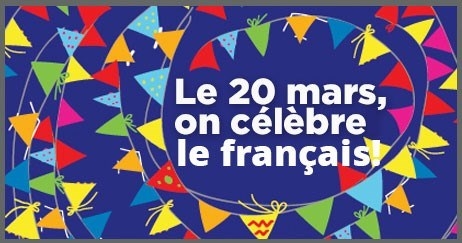 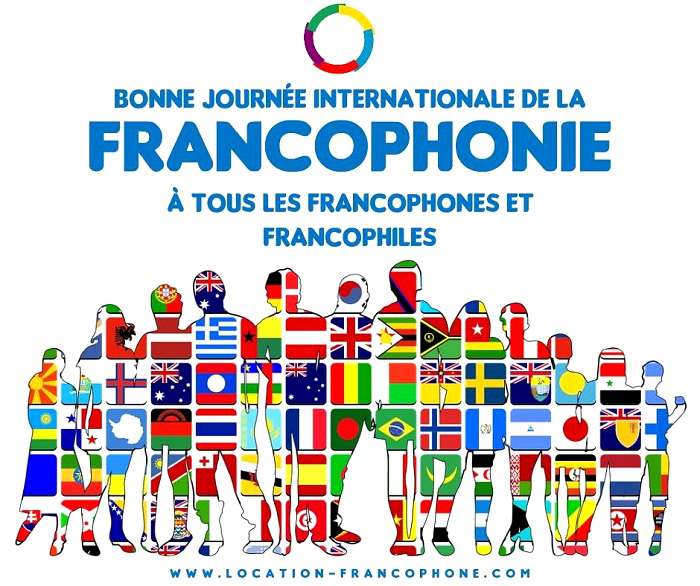 https://lichess.org/tournament/xZYekc0U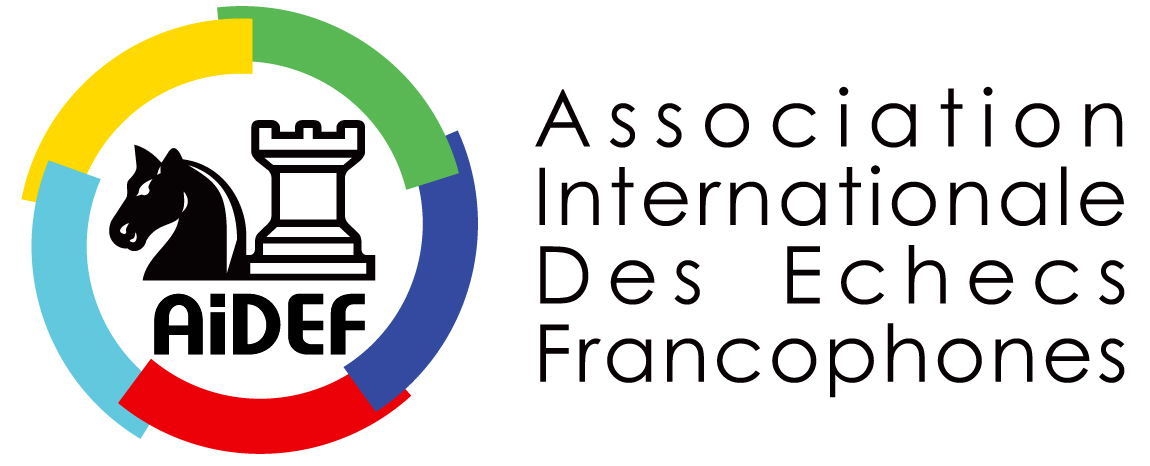 L'AIDEF Organise la 4ème édition des« 24 HEURES DE BLITZ DE LA FRANCOPHONIE »Début du tournoi le 19 mars 2024 à 18h00 CET – Cadence 3 min + 2 secInformations : https://aidef.fr/spip.php?article6971er Prix  500€  -  2èmePrix 300€  -  3èmePrix 200€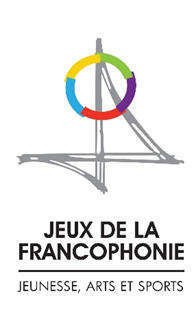 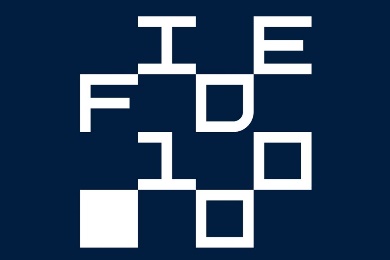 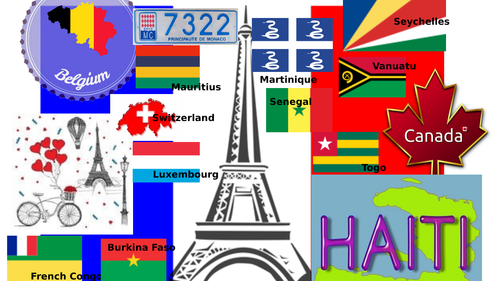 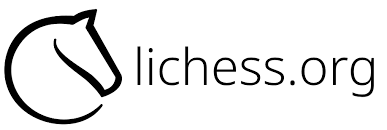 